ФЕДЕРАЛЬНОЕ АГЕНТСТВО ЖЕЛЕЗНОДОРОЖНОГО ТРАНСПОРТА Федеральное государственное бюджетное образовательное учреждение высшего профессионального образования«Петербургский государственный университет путей сообщения Императора Александра I»(ФГБОУ ВПО ПГУПС)Кафедра «Прикладная психология»ПРОГРАММАпроизводственной практики«НАУЧНО-ПРОИЗВОДСТВЕННАЯ ПРАКТИКА» (Б2.П.2)для направления 37.03.01 «Психология»по профилю «Психология»Форма обучения – очная, заочнаяСанкт-Петербург2015Программа рассмотрена и обсуждена на заседании кафедры«Прикладная психология»Протокол  №  ___  от «____»____________201   г.Программа актуализирована и продлена на 201__/201__ учебный год (приложение).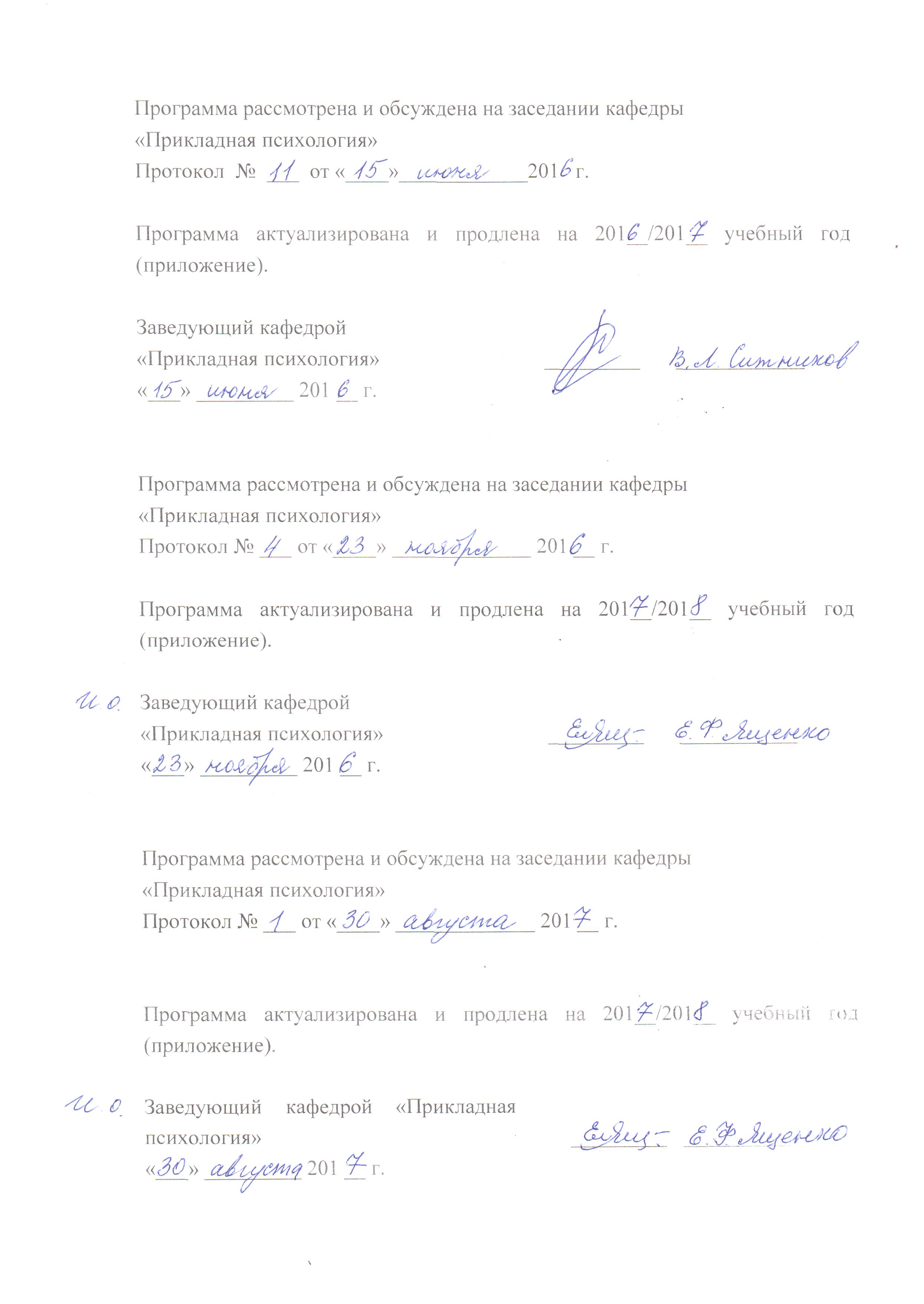 Программа рассмотрена и обсуждена на заседании кафедры«Прикладная психология»Протокол № ___ от «____» _____________ 201 __ г.Программа актуализирована и продлена на 201__/201__ учебный год (приложение).Программа рассмотрена и обсуждена на заседании кафедры«Прикладная психология»Протокол № ___ от «____» _____________ 201 __ г.Программа актуализирована и продлена на 201__/201__ учебный год (приложение).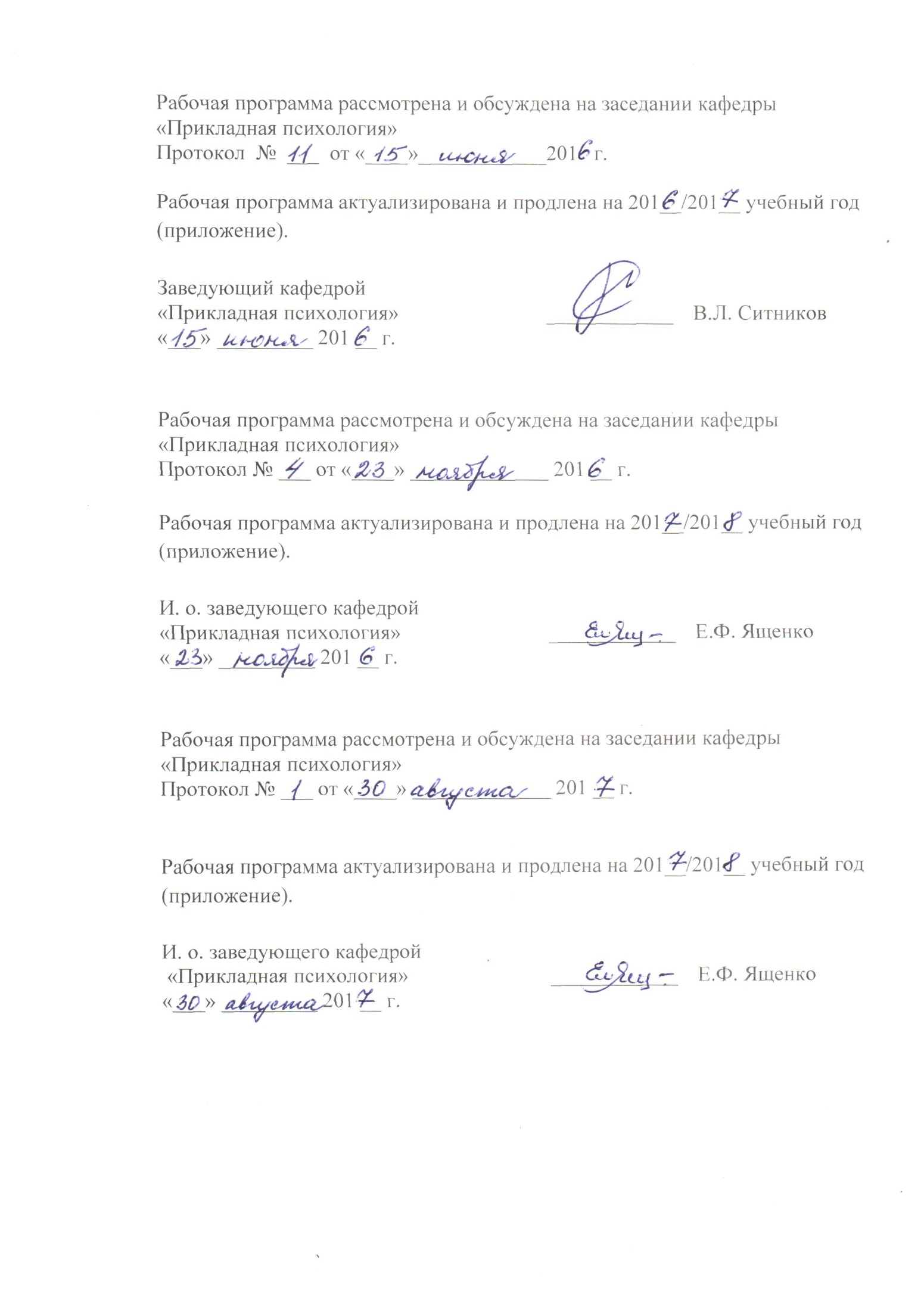 ЛИСТ СОГЛАСОВАНИЙПрограмма рассмотрена и обсуждена на заседании кафедры «Прикладная психология»Протокол № 11 от «30» июня 2015 г. 1. Вид практики, способы и формы ее проведенияПрограмма составлена в соответствии с ФГОС ВО, утвержденным «07» августа 2014 г., приказ № 946 по направлению 37.03.01 «Психология», по производственной практике «Научно-производственная практика».Наименование практики – научно-производственная.Вид практики – производственная.Тип практики: научно-исследовательская работа.Способ проведения практики – стационарная.Форма проведения – практика проводится дискретно по периодам проведения практик – путем чередования в календарном учебном графике периодов учебного времени для проведения практик с периодами учебного времени для проведения теоретических занятий.Практика проводится:НУЗ Дорожная клиническая больница РЖД;ДОЛ «Силандэ»;Факультет довузовской подготовки ПГУПС;ДСОЛ КД «Глобус» г. Анапа;КОСП «Смена» проводник;Центр оценки, мониторинга персонала и молодёжной политики Октябрьской железной дороги.Целью проведения практики является формирование компетенций, указанных в разделе 2 программы практики.Для достижения поставленной цели решаются следующие задачи:– приобретение знаний, указанных в разделе 2 рабочей программы; – приобретение умений, указанных в разделе 2 рабочей программы;– приобретение навыков, указанных в разделе 2 рабочей программы.2. Перечень планируемых результатов обучения при прохождении практики, соотнесенных с планируемыми результатами освоения основной профессиональной образовательной программыПланируемыми результатами прохождения практики является приобретение знаний, умений, навыков.В результате прохождения практики обучающийся должен:ЗНАТЬ:психологические феномены, категории, методы изучения и описания закономерностей функционирования и развития психики с позиций существующих в отечественной и зарубежной науке подходов;психологические технологии, позволяющие решать типовые задачи в различных областях практики;основные подходы к психологическому воздействию на индивида, группы и сообщества; базовые основы практической деятельности в рамках психодиагностики, психологического консультирования, психологического просвещения, психокоррекции, группового тренинга; особенности практической работы психолога в психологических службах различного профиля.УМЕТЬ:применять теоретические знания в практической работе по оказанию психологической помощи людям разного возраста;подбирать методы психологического воздействия на людей разного возраста; адекватно учитывать особенности психологического запроса клиента при решении как широкого круга психологических задач, так и специальных задач в рамках запроса базы практики; пропагандировать психологические знания;составлять документацию по результатам диагностики, консультативной и коррекционной работы;формулировать рекомендации по оптимизации решения профессиональных задач представителями различных профессий.ВЛАДЕТЬ:основными приемами диагностики, профилактики, коррекции психологических свойств и состояний, характеристик психических процессов, различных видов деятельности индивидов и групп;критериями выбора психодиагностических и психокоррекционных методик;навыками эффективного взаимодействия с людьми разного возраста, разного профессионального и социального статуса;приемами анализа профессий, составления профессиограмм, выделения профессионально-важных качеств и рекомендаций для представителей различных профессий.основными приемами описания, анализа и разрешения трудных и конфликтных ситуаций при взаимодействии представителей различных возрастов, профессионального и социального статуса.навыками анализа своей деятельности как профессионального психолога с целью ее оптимизации.Приобрести ОПЫТ ДЕЯТЕЛЬНОСТИ:научно-исследовательской деятельности: способность к постановке профессиональных задач в области научно-исследовательской и практической деятельности (ПК-6); способность к участию в проведении психологических исследований на основе применения общепрофессиональных знаний и умений в различных научных и научно-практических областях психологии (ПК-7); способность к проведению стандартного прикладного исследования в определённой области психологии (ПК-8); способность к реализации базовых процедур анализа проблем человека, социализации индивида, профессиональной и образовательной деятельности, функционированию людей с ограниченными возможностями, в том числе и при различных заболеваниях (ПК-9);организационно-управленческой деятельности: способность к проведению работ с персоналом организации с целью отбора кадров и создания психологического климата, способствующего оптимизации производственного процесса (ПК-13).Приобретенные знания, умения, навыки, характеризующие формирование компетенций, осваиваемые в данной дисциплине, позволяют решать профессиональные задачи, приведенные в соответствующем перечне по видам профессиональной деятельности в п. 2.4 общей характеристики основной профессиональной образовательной программы (ОПОП).Прохождение практики направлено на формирование следующих общекультурных компетенций (ОК):способность работать в коллективе, толерантно воспринимая социальные, этнические, конфессиональные и культурные различия (ОК 6).способность к самоорганизации и самообразованию (ОК-7).Прохождение практики направлено на формирование следующих профессиональных компетенций (ПК), соответствующих видам профессиональной деятельности, на которые ориентирована программа бакалавриата:научно-исследовательская деятельность:способность к постановке профессиональных задач в области научно-исследовательской и практической деятельности (ПК-6);способность к участию в проведении психологических исследований на основе применения общепрофессиональных знаний и умений в различныхнаучных и научно-практических областях психологии (ПК-7);способность к проведению стандартного прикладного исследования в определённой области психологии (ПК-8);способность к реализации базовых процедур анализа проблем человека, социализации индивида, профессиональной и образовательной деятельности,функционированию людей с ограниченными возможностями, в том числеи при различных заболеваниях (ПК-9);организационно-управленческая деятельность:способность к проведению работ с персоналом организации с целью отбора кадров и создания психологического климата, способствующего оптимизации производственного процесса (ПК-13).Область профессиональной деятельности обучающихся, прошедших данную практику, приведена в п. 2.1 ОПОП.Объекты профессиональной деятельности обучающихся, прошедших данную практику, приведены в п. 2.2 ОПОП.3. Место практики в структуре основной профессиональной образовательной программыПрактика «Научно-производственная практика» (Б2.П.2) относится к Блоку 2 «Практики» и является обязательной.4. Объем практики и ее продолжительностьДля очной формы обучения: Для заочной формы обучения: Примечания: «Форма контроля знаний» – экзамен (Э).5. Содержание практики Знакомство:- со спецификой работы организации, её структурой;- с условиями деятельности и должностными обязанностями психолога в организации;- с условиями деятельности и должностными обязанностями представителей различных профессий;- с особенностями учёта психологической информации сотрудниками и администрацией при планировании деятельности организации.Участие:- в служебных совещаниях и рабочем процессе в зависимости от запроса базы практики;- в текущих мероприятиях организации.Проведение:- психологического обследования респондентов в соответствии с планом работы психолога и индивидуальным заданием студента-практиканта;- наблюдения за спецификой деятельности представителей разных профессий;- наблюдения за особенностями поведения и взаимодействия людей разного возраста, пола, социального статуса;- обработки полученных данных по отдельным методикам;- анализа результатов обследования респондентов с написанием индивидуальных психологических заключений; - анализа результатов исследования с помощью математико-статистических методов.Выполнение порученных производственных заданий, подготовка отчета по производственной практике.6. Формы отчетностиПо итогам практики обучающимся составляется отчет с учетом индивидуального задания, выданного руководителем практики от Университета.Структура отчета по практике (задания 1-7) представлена в фонде оценочных средств.После прибытия на предприятие и оформления направления на практику в отделе кадров (отделе управления персоналом) обучающийся направляет в электронном виде отсканированное направление с отметкой о прибытиив адрес руководителя по практике кафедры, ответственной за организацию практики. После завершения практики предприятие ставит отметку об убытии с практики в направлении на практику.Направление на практикус отметками предприятия о прибытии и убытии обучающегося на практику сдается на кафедру, ответственную заорганизациюпрактики.7. Фонд оценочных средств для проведения промежуточной аттестации обучающихся по практикеФонд оценочных средств по практике является неотъемлемой частью программы практики и представлен отдельным документом, рассмотренным на заседании кафедры и утвержденным заведующим кафедрой.8. Перечень основной и дополнительной учебной литературы, нормативно-правовой документации и других изданий, необходимых для прохождения практики8.1 Перечень основной учебной литературы, необходимой для прохождения практики.Бендюков М.А. Психология трудового конфликта. Учебное пособие. – М.: ПГУПС, 2013.8.2 Перечень дополнительной учебной литературы, необходимой для прохождения практики.Слотина Т.В., Чернова Г.Р. Психология общения. – СПб.: Питер, 2011.8.3 Перечень нормативно-правовой документации, необходимой для прохождения практики.При прохождения данной практики нормативно-правовая документация не используется.8.4 Другие издания, необходимые для прохождения практики.При прохождения данной практики другие издания не используются.9. Перечень ресурсов информационно-телекоммуникационной сети «Интернет», необходимых для прохождения практикиЛичный кабинет обучающегося и электронная информационно-образовательная среда. [Электронный ресурс]. – Режим доступа: http://sdo.pgups.ru/  (для доступа к полнотекстовым документам требуется авторизация).Электронно-библиотечная система ЛАНЬ [Электронный ресурс]. Режим доступа:  https://e.lanbook.com/books — Загл. с экранаЭлектронно-библиотечная система ibooks.ru [Электронный ресурс]. Режим доступа:  http://ibooks.ru/ — Загл. с экранаЭлектронная библиотека онлайн «Единое окно к образовательным ресурсам» [Электронный ресурс]. Режим доступа: http://window.edu.ru, свободный. — Загл. с экрана.5. Научная электронная библиотека [Электронный ресурс] – Режим доступа: http://elibrary.ru/, свободный;6.	Официальный сайт журнала «Вопросы психологии» [Электронный ресурс] – Режим доступа: http://voppsy.ru/, свободный;7.	Официальный сайт Института практической психологии ИМАТОН [Электронный ресурс] – Режим доступа: http://imaton.spb.ru/, свободный;8.	Официальный сайт Института психологии РАН [Электронный ресурс] – Режим доступа: http://ip.ras.ru/, свободный.10. Методические указания для обучающихся по прохождению практикиПорядок прохождения практики следующий:Освоение разделов практики производится в порядке, приведенном в разделе 5 «Содержание и структура практики». Обучающийся должен освоить все разделы практики с помощью учебно-методического обеспечения, приведенного в разделах 6, 8 и 9 программы. Для формирования компетенций обучающийся должен представить выполненное индивидуальное задание или иные материалы, необходимые для оценки знаний, умений, навыков и (или) опыта деятельности, предусмотренные текущим контролем (см. фонд оценочных средств по практике).По итогам текущего контроля по дисциплине, обучающийся должен пройти промежуточную аттестацию (см. фонд оценочных средств по дисциплине).11. Перечень информационных технологий, используемых при прохождении практики, включая перечень программного обеспечения и информационных справочных системПеречень информационных технологий, используемых при прохождении практики:технические средства (компьютерная техника, наборы демонстрационного оборудования);методы обучения с использованием информационных технологий (демонстрация мультимедийных материалов);личный кабинет обучающегося  и электронная информационно-образовательная среда [Электронный ресурс]. Режим доступа:  http://sdo.pgups.ru (для доступа к полнотекстовым документам требуется авторизация);Интернет-сервисы и электронные ресурсы (поисковые системы, электронная почта, онлайн-энциклопедии исправочники, электронные учебные и учебно-методические материалы, согласно п. 9 программы;– программное обеспечение:MicrosoftWindowsXP;Microsoft Office 2007 (до 2018);STATISTICA Advanced for Windows v 10 English/v 10 Russian Academic (бессрочная).12.  Описание материально-технической базы, необходимой для прохождения практикиМатериально-техническая база обеспечивает проведение всех видов учебных занятий, предусмотренных учебным планом по направлению 37.03.01 «Психология» и соответствует действующим санитарным и противопожарным нормам и правилам.Она содержит специальные помещения – учебные аудитории для проведения групповых и индивидуальных консультаций, текущего контроля и промежуточной аттестации, а также помещения для хранения и профилактического обслуживания учебного оборудования.Специальные помещения укомплектованы специализированной мебелью и техническими средствами обучения, служащими для представления учебной информации большой аудитории (мультимедийным проектором, экраном, либо свободным участком стены ровного светлого тона размером не менее 2х1,5 метра, стандартной доской для работы с маркером). В случае отсутствия стационарной установки аудитория оснащена розетками электропитания для подключения переносного комплекта мультимедийной аппаратуры и экраном (либо свободным участком стены ровного светлого тона размером не менее 2х1,5 метра).Материально-техническая база, необходимая для прохождения практики, определяется в соответствии с индивидуальным заданием, с рабочим местом и видами работ, выполняемыми обучающимися в организации.Помещения для самостоятельной работы оснащены компьютерной техникой с подключением к сети «Интернет» и доступом в электронную информационно-образовательную среду организации.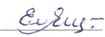 Заведующий кафедрой«Прикладная психология»________________________«___» _________ 201 __ г.Заведующий кафедрой«Прикладная психология»______________________«___» _________ 201 __ г.Заведующий кафедрой «Прикладная психология»______________________«___» _________ 201 __ г.Заведующий кафедрой «Прикладная психология»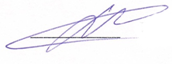  __________В.Л. Ситников«30» июня  2015 г.СОГЛАСОВАНОПредседатель методической комиссии факультета «Экономика и менеджмент»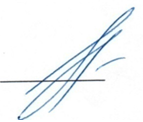 _____  _____Н.Е. Коклева«30» июня 2015 г.Руководитель ОПОП_  _________В.Л. Ситников«30» июня 2015 г.Вид учебной работыВсего часовСеместрВид учебной работыВсего часов6Форма контроля знанийЭЭОбщая трудоемкость: час / з.е.180/5180/5Продолжительность практики: неделя3 1/33 1/3Вид учебной работыВсего часовКурсВид учебной работыВсего часов4Форма контроля знанийЭЭОбщая трудоемкость: час / з.е.180/5180/5Продолжительность практики: неделя3 1/33 1/3Разработчик программы, профессор__  _________Е.Ф. Ященко«30» июня 2015 г.